Keystone Schedule Scaffold Approved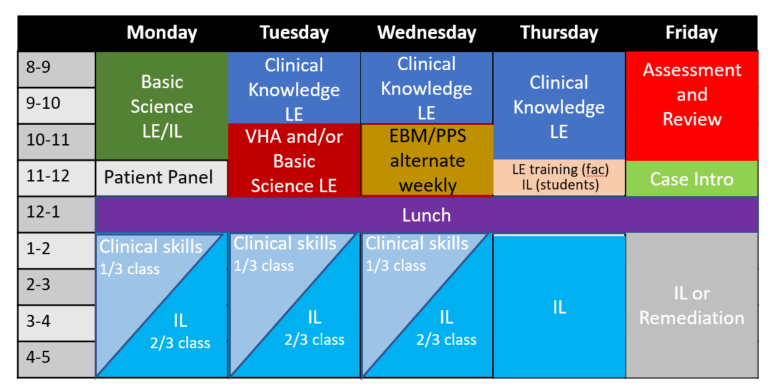 Knowledge Longitudinal Educators will teach Tuesday-Thursday mornings, with Clinical Skills Preceptors teaching revolving groups Monday-Wednesday afternoons. Evidence and Discovery and Physician, Patient, and Society content will hold a weekly slot on Wednesdays. Assessments/Review and Case Intro Fridays.Knowledge Longitudinal Educator and Clinical Skills Preceptor Job Descriptions ApprovedPatient-centered Care and the Longitudinal Educator job descriptions were approved by the Steering Committee. Longitudinal Educator is working on the selection and hiring process and is on track for approval/dissemination soon after. Stay tuned!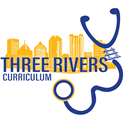 DASHBOARD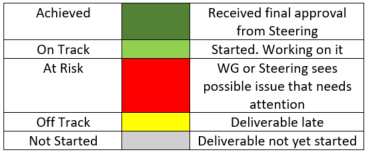 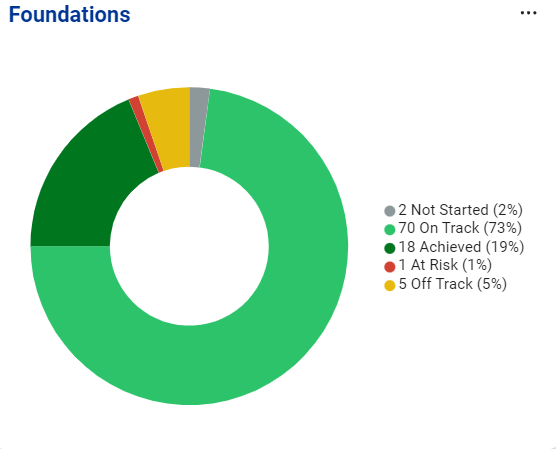 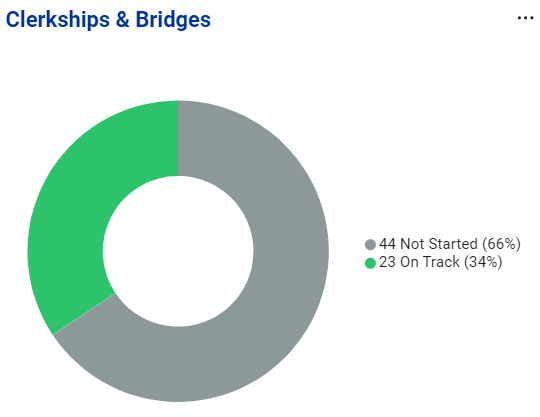 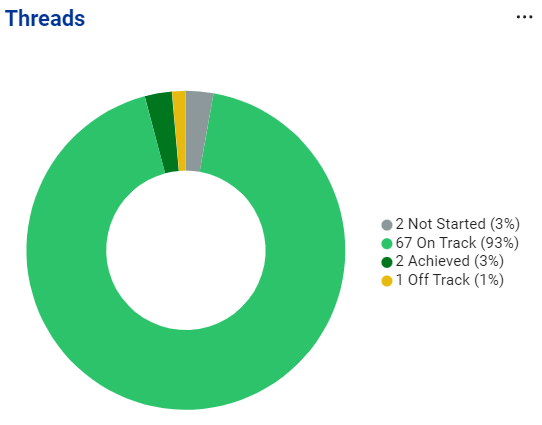 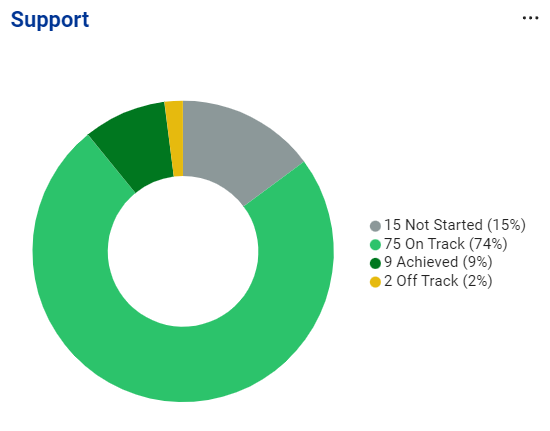 Countdown to March 1, 2023114 DaysUnder the Hood: Mandates from other GroupsScheduling and Logistics WG Identify registration requirements for the University student information system, working closely with the University Registrar to guarantee compliance Create working models of the curriculum calendar(s), with particular attention to University scheduled time off, graduation requirements, and other events that may impact student schedules Decide how vacation/flex time will be scheduled in the new curriculum Consider how financial aid could be impacted by scheduling decisions Make recommendations for scheduling requirements for learners who take time off (e.g., PSTP/CSTP/MSTP students, students taking leave of absences).  This includes re-entry planning and related requirements for graduation Collaborate with the Staff working group to make recommendations about what staff resources will be needed to support scheduling conversion to the new curriculum. Identify needs for registration system, working closely with iTarget to guarantee all needs can be met by the required deadline 3 Truths, One Lie about Me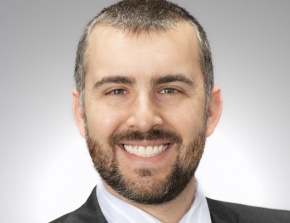 Michael McDowellPediatric Neurosurgery, Flew Weeks Lead-Won a steak eating contest-Beat up on stage by William Shatner-Barack Obama awarded him his college degree-Completed a 5k in all 50 states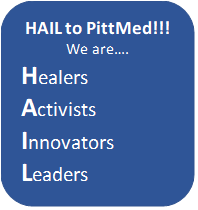 To DoHave you logged into AchieveIt?Have you set individual deadlines for your deliverables (e.g., not March 1)?Do you have questions on AchieveIt? Contact Katie Maietta or join a future Q&A session with the project managers from AchieveIt?